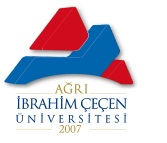 T.C.AĞRI İBRAHİM ÇEÇEN ÜNİVERSİTESİLİSANSÜSTÜ EĞİTİM ENSTİTÜSÜYÜKSEK LİSANS TEZ SAVUNMASI JÜRİ ÖNERİ FORMUÖĞRENCİ BİLGİLERİAdı Soyadı                                   :Numarası                                     : Anabilim Dalı / Bilim Dalı         :Danışmanı                                   : Tezin Adı                                     : ÖĞRENCİ BİLGİLERİAdı Soyadı                                   :Numarası                                     : Anabilim Dalı / Bilim Dalı         :Danışmanı                                   : Tezin Adı                                     : ÖĞRENCİ BİLGİLERİAdı Soyadı                                   :Numarası                                     : Anabilim Dalı / Bilim Dalı         :Danışmanı                                   : Tezin Adı                                     : LİSANSÜSTÜ EĞİTİM ENSTİTÜSÜNE           Yukarıda açık bilgileri verilen Anabilim Dalımız öğrencisi lisansüstü tez çalışmasını tamamlamış ve ilgili 
yönetmeliklerin öngördüğü tüm diğer koşulları yerine getirmiştir. Öğrencinin tez çalışması, tez danışmanı tarafından kabul edilmiştir. Söz konusu tezi' incelemek ve öğrenciyi tez savunmasına tabi tutmak üzere, tez jürisinin aşağıdaki üyelerden oluşturulması önerilmektedir. ……………………………                                                                      …………………………………………          Danışman                                                                                                        Anabilim Dalı Başkanı ÖNERİLEN JÜRİ ÜYELERİ                                                                                                                                                                  MADDE 33 – (1) Tezli yüksek lisans programındaki bir öğrenci, elde ettiği sonuçları ilgili enstitü yönetim kurulu tarafından belirlenen yazım kurallarına uygun biçimde yazmak ve tezini jüri önünde sözlü olarak savunmak zorundadır. (2) Yüksek lisans tez jürisi, ilgili enstitü anabilim dalı başkanlığının önerisi ve enstitü yönetim kurulu onayı ile atanır. Jüri, biri öğrenci danışmanı, biri ilgili anabilim/anasanat dalı öğretim üyesi, bir diğeri de enstitüye bağlı başka anabilim/anasanat dalından veya başka bir yükseköğretim kurumundan olmak üzere üç asil; birisi ilgili anabilim/anasanat dalından, diğeri de enstitüye bağlı başka anabilim/anasanat dalından veya başka bir yükseköğretim kurumundan olmak üzere iki yedek üyeden oluşur. İkinci tez danışmanı olan tezler için jüri beş asil, iki yedek üyeden oluşur ve ikinci tez danışmanı da jüri üyesi olarak atanır. Ancak, o bilim dalı için yeterli jüri üyelerinin olmaması halinde, jüri üç kişiden oluşur ve ikinci tez danışmanı jüri üyesi olamaz. Öğrenci, jüri üyelerine gönderilmek üzere beş adet, ikinci tez danışmanı olması durumunda yedi adet ciltlenmemiş tez örneğini ilgili enstitüye teslim etmek zorundadır. (3) Jüri üyeleri, söz konusu tezin kendilerine teslim edildiği tarihten itibaren en geç bir ay içinde toplanarak öğrenciyi tez sınavına alır. Tez sınavı öğretim üyelerine ve dinleyiciye açık olarak yapılır. Tez sınavı, tez çalışmasının sunulması ve bunu izleyen soru-cevap bölümünden oluşur. Tezin savunma süresi en az bir saat, en fazla iki saattir. (4) Tez jürisinin oluşturulmasından jürinin toplanmasına kadar geçen süreçle ilgili işlemler ilgili enstitünün uygulama esaslarına göre yürütülür. (5) Tez sınavı sonunda jüri, tez hakkında salt çoğunlukla kabul, ret veya düzeltme kararı verir. Bu karar enstitü anabilim dalı başkanlığınca tez sınavını izleyen üç gün içinde ilgili enstitüye tutanakla bildirilir. Tezi hakkında düzeltme kararı verilen öğrenci, düzeltme kararının verildiği tarihten itibaren en geç üç ay içinde gereğini yaparak tezini aynı jüri önünde yeniden savunur. İlk savunma sonunda veya düzeltme sonrası savunmada tezi reddedilen öğrenciye anabilim dalı önerisi ve enstitü yönetim kurulu kararı ile yeni bir tez konusu verilir. Yeni tez konusu verilen öğrenci yeni bir tez danışmanı atanmasını talep edebilir.Not: Bu form Elektronik Belge Yönetim Sistemi (EBYS) üzerinden gönderilmek üzere tek nüsha olarak doldurulup danışman ve anabilim dalı başkanının imzasıyla Enstitüye üst yazıyla gönderilecek veya elden teslim edilecektir.       Önemli Not: Yüksek Lisans Tez Savunması Jüri Öneri Formu, önerilen savunma sınav tarihinden en az 3 Hafta (21 Gün) önce Enstitüye gönderilmelidir.LİSANSÜSTÜ EĞİTİM ENSTİTÜSÜNE           Yukarıda açık bilgileri verilen Anabilim Dalımız öğrencisi lisansüstü tez çalışmasını tamamlamış ve ilgili 
yönetmeliklerin öngördüğü tüm diğer koşulları yerine getirmiştir. Öğrencinin tez çalışması, tez danışmanı tarafından kabul edilmiştir. Söz konusu tezi' incelemek ve öğrenciyi tez savunmasına tabi tutmak üzere, tez jürisinin aşağıdaki üyelerden oluşturulması önerilmektedir. ……………………………                                                                      …………………………………………          Danışman                                                                                                        Anabilim Dalı Başkanı ÖNERİLEN JÜRİ ÜYELERİ                                                                                                                                                                  MADDE 33 – (1) Tezli yüksek lisans programındaki bir öğrenci, elde ettiği sonuçları ilgili enstitü yönetim kurulu tarafından belirlenen yazım kurallarına uygun biçimde yazmak ve tezini jüri önünde sözlü olarak savunmak zorundadır. (2) Yüksek lisans tez jürisi, ilgili enstitü anabilim dalı başkanlığının önerisi ve enstitü yönetim kurulu onayı ile atanır. Jüri, biri öğrenci danışmanı, biri ilgili anabilim/anasanat dalı öğretim üyesi, bir diğeri de enstitüye bağlı başka anabilim/anasanat dalından veya başka bir yükseköğretim kurumundan olmak üzere üç asil; birisi ilgili anabilim/anasanat dalından, diğeri de enstitüye bağlı başka anabilim/anasanat dalından veya başka bir yükseköğretim kurumundan olmak üzere iki yedek üyeden oluşur. İkinci tez danışmanı olan tezler için jüri beş asil, iki yedek üyeden oluşur ve ikinci tez danışmanı da jüri üyesi olarak atanır. Ancak, o bilim dalı için yeterli jüri üyelerinin olmaması halinde, jüri üç kişiden oluşur ve ikinci tez danışmanı jüri üyesi olamaz. Öğrenci, jüri üyelerine gönderilmek üzere beş adet, ikinci tez danışmanı olması durumunda yedi adet ciltlenmemiş tez örneğini ilgili enstitüye teslim etmek zorundadır. (3) Jüri üyeleri, söz konusu tezin kendilerine teslim edildiği tarihten itibaren en geç bir ay içinde toplanarak öğrenciyi tez sınavına alır. Tez sınavı öğretim üyelerine ve dinleyiciye açık olarak yapılır. Tez sınavı, tez çalışmasının sunulması ve bunu izleyen soru-cevap bölümünden oluşur. Tezin savunma süresi en az bir saat, en fazla iki saattir. (4) Tez jürisinin oluşturulmasından jürinin toplanmasına kadar geçen süreçle ilgili işlemler ilgili enstitünün uygulama esaslarına göre yürütülür. (5) Tez sınavı sonunda jüri, tez hakkında salt çoğunlukla kabul, ret veya düzeltme kararı verir. Bu karar enstitü anabilim dalı başkanlığınca tez sınavını izleyen üç gün içinde ilgili enstitüye tutanakla bildirilir. Tezi hakkında düzeltme kararı verilen öğrenci, düzeltme kararının verildiği tarihten itibaren en geç üç ay içinde gereğini yaparak tezini aynı jüri önünde yeniden savunur. İlk savunma sonunda veya düzeltme sonrası savunmada tezi reddedilen öğrenciye anabilim dalı önerisi ve enstitü yönetim kurulu kararı ile yeni bir tez konusu verilir. Yeni tez konusu verilen öğrenci yeni bir tez danışmanı atanmasını talep edebilir.Not: Bu form Elektronik Belge Yönetim Sistemi (EBYS) üzerinden gönderilmek üzere tek nüsha olarak doldurulup danışman ve anabilim dalı başkanının imzasıyla Enstitüye üst yazıyla gönderilecek veya elden teslim edilecektir.       Önemli Not: Yüksek Lisans Tez Savunması Jüri Öneri Formu, önerilen savunma sınav tarihinden en az 3 Hafta (21 Gün) önce Enstitüye gönderilmelidir.LİSANSÜSTÜ EĞİTİM ENSTİTÜSÜNE           Yukarıda açık bilgileri verilen Anabilim Dalımız öğrencisi lisansüstü tez çalışmasını tamamlamış ve ilgili 
yönetmeliklerin öngördüğü tüm diğer koşulları yerine getirmiştir. Öğrencinin tez çalışması, tez danışmanı tarafından kabul edilmiştir. Söz konusu tezi' incelemek ve öğrenciyi tez savunmasına tabi tutmak üzere, tez jürisinin aşağıdaki üyelerden oluşturulması önerilmektedir. ……………………………                                                                      …………………………………………          Danışman                                                                                                        Anabilim Dalı Başkanı ÖNERİLEN JÜRİ ÜYELERİ                                                                                                                                                                  MADDE 33 – (1) Tezli yüksek lisans programındaki bir öğrenci, elde ettiği sonuçları ilgili enstitü yönetim kurulu tarafından belirlenen yazım kurallarına uygun biçimde yazmak ve tezini jüri önünde sözlü olarak savunmak zorundadır. (2) Yüksek lisans tez jürisi, ilgili enstitü anabilim dalı başkanlığının önerisi ve enstitü yönetim kurulu onayı ile atanır. Jüri, biri öğrenci danışmanı, biri ilgili anabilim/anasanat dalı öğretim üyesi, bir diğeri de enstitüye bağlı başka anabilim/anasanat dalından veya başka bir yükseköğretim kurumundan olmak üzere üç asil; birisi ilgili anabilim/anasanat dalından, diğeri de enstitüye bağlı başka anabilim/anasanat dalından veya başka bir yükseköğretim kurumundan olmak üzere iki yedek üyeden oluşur. İkinci tez danışmanı olan tezler için jüri beş asil, iki yedek üyeden oluşur ve ikinci tez danışmanı da jüri üyesi olarak atanır. Ancak, o bilim dalı için yeterli jüri üyelerinin olmaması halinde, jüri üç kişiden oluşur ve ikinci tez danışmanı jüri üyesi olamaz. Öğrenci, jüri üyelerine gönderilmek üzere beş adet, ikinci tez danışmanı olması durumunda yedi adet ciltlenmemiş tez örneğini ilgili enstitüye teslim etmek zorundadır. (3) Jüri üyeleri, söz konusu tezin kendilerine teslim edildiği tarihten itibaren en geç bir ay içinde toplanarak öğrenciyi tez sınavına alır. Tez sınavı öğretim üyelerine ve dinleyiciye açık olarak yapılır. Tez sınavı, tez çalışmasının sunulması ve bunu izleyen soru-cevap bölümünden oluşur. Tezin savunma süresi en az bir saat, en fazla iki saattir. (4) Tez jürisinin oluşturulmasından jürinin toplanmasına kadar geçen süreçle ilgili işlemler ilgili enstitünün uygulama esaslarına göre yürütülür. (5) Tez sınavı sonunda jüri, tez hakkında salt çoğunlukla kabul, ret veya düzeltme kararı verir. Bu karar enstitü anabilim dalı başkanlığınca tez sınavını izleyen üç gün içinde ilgili enstitüye tutanakla bildirilir. Tezi hakkında düzeltme kararı verilen öğrenci, düzeltme kararının verildiği tarihten itibaren en geç üç ay içinde gereğini yaparak tezini aynı jüri önünde yeniden savunur. İlk savunma sonunda veya düzeltme sonrası savunmada tezi reddedilen öğrenciye anabilim dalı önerisi ve enstitü yönetim kurulu kararı ile yeni bir tez konusu verilir. Yeni tez konusu verilen öğrenci yeni bir tez danışmanı atanmasını talep edebilir.Not: Bu form Elektronik Belge Yönetim Sistemi (EBYS) üzerinden gönderilmek üzere tek nüsha olarak doldurulup danışman ve anabilim dalı başkanının imzasıyla Enstitüye üst yazıyla gönderilecek veya elden teslim edilecektir.       Önemli Not: Yüksek Lisans Tez Savunması Jüri Öneri Formu, önerilen savunma sınav tarihinden en az 3 Hafta (21 Gün) önce Enstitüye gönderilmelidir.